ПОСВЯЩЕНИЕ В ПЕШЕХОДЫ13.09.2019г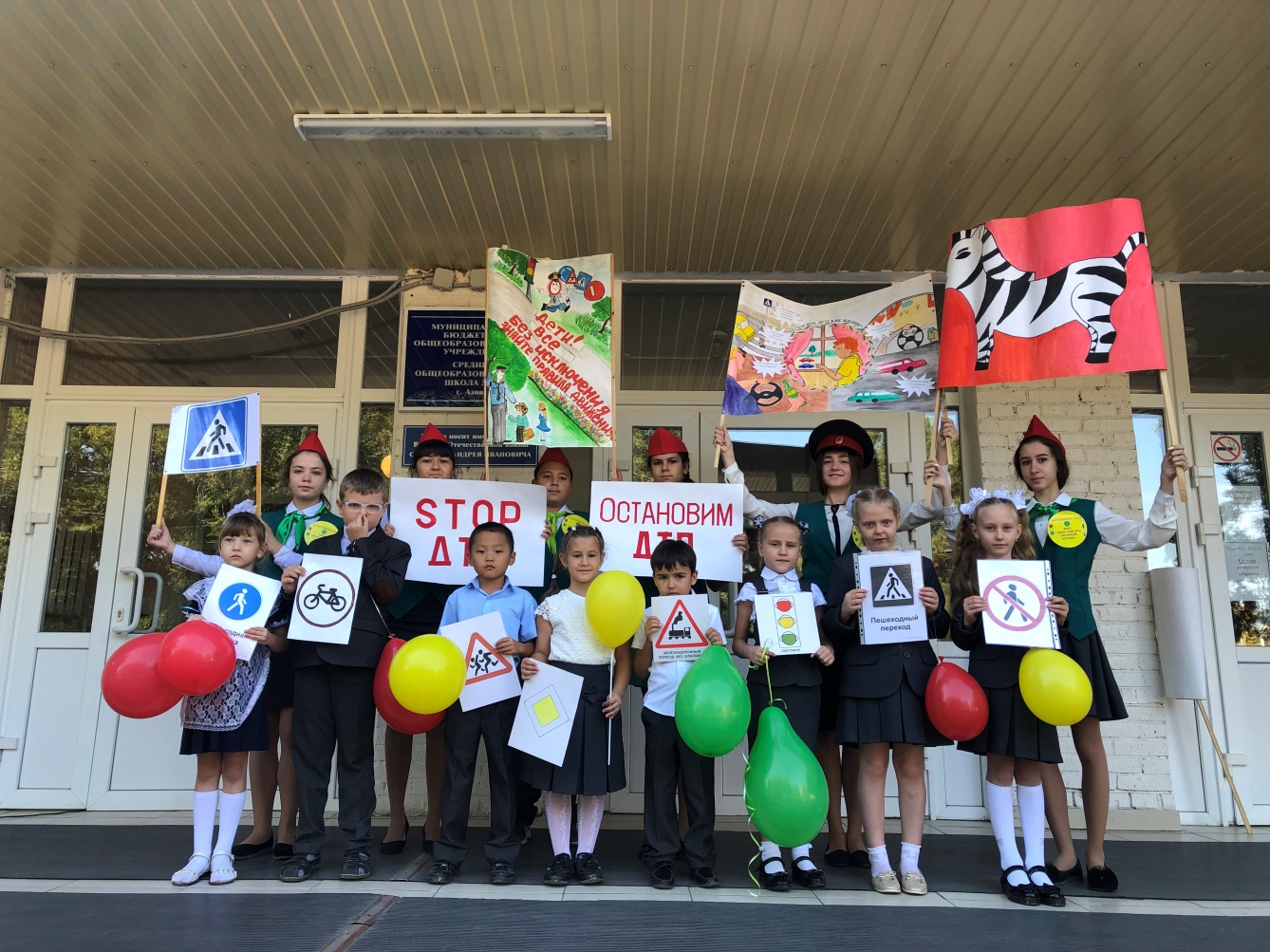 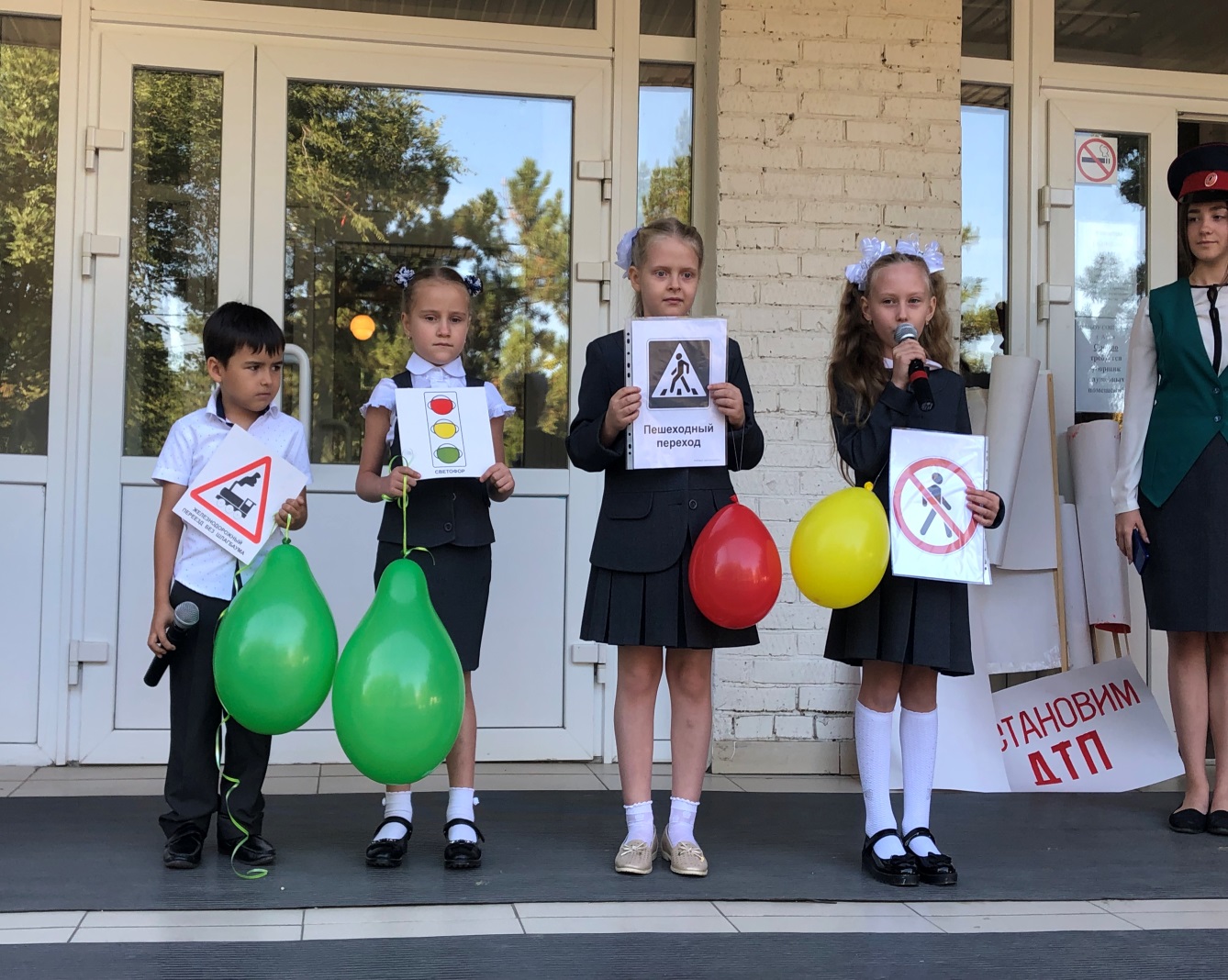 ПОСВЯЩЕНИЕ В ПЕШЕХОДЫ13.09.2019г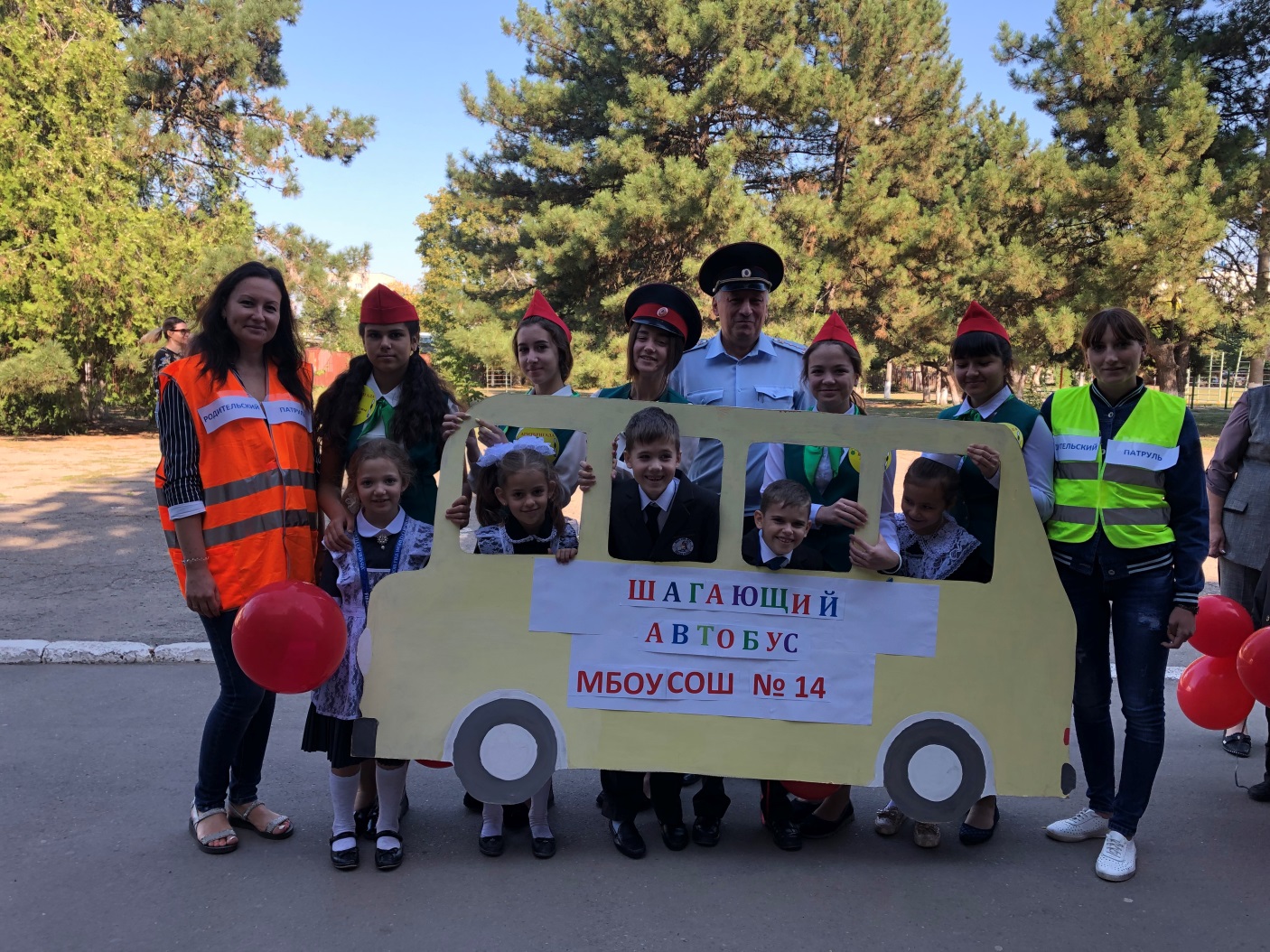 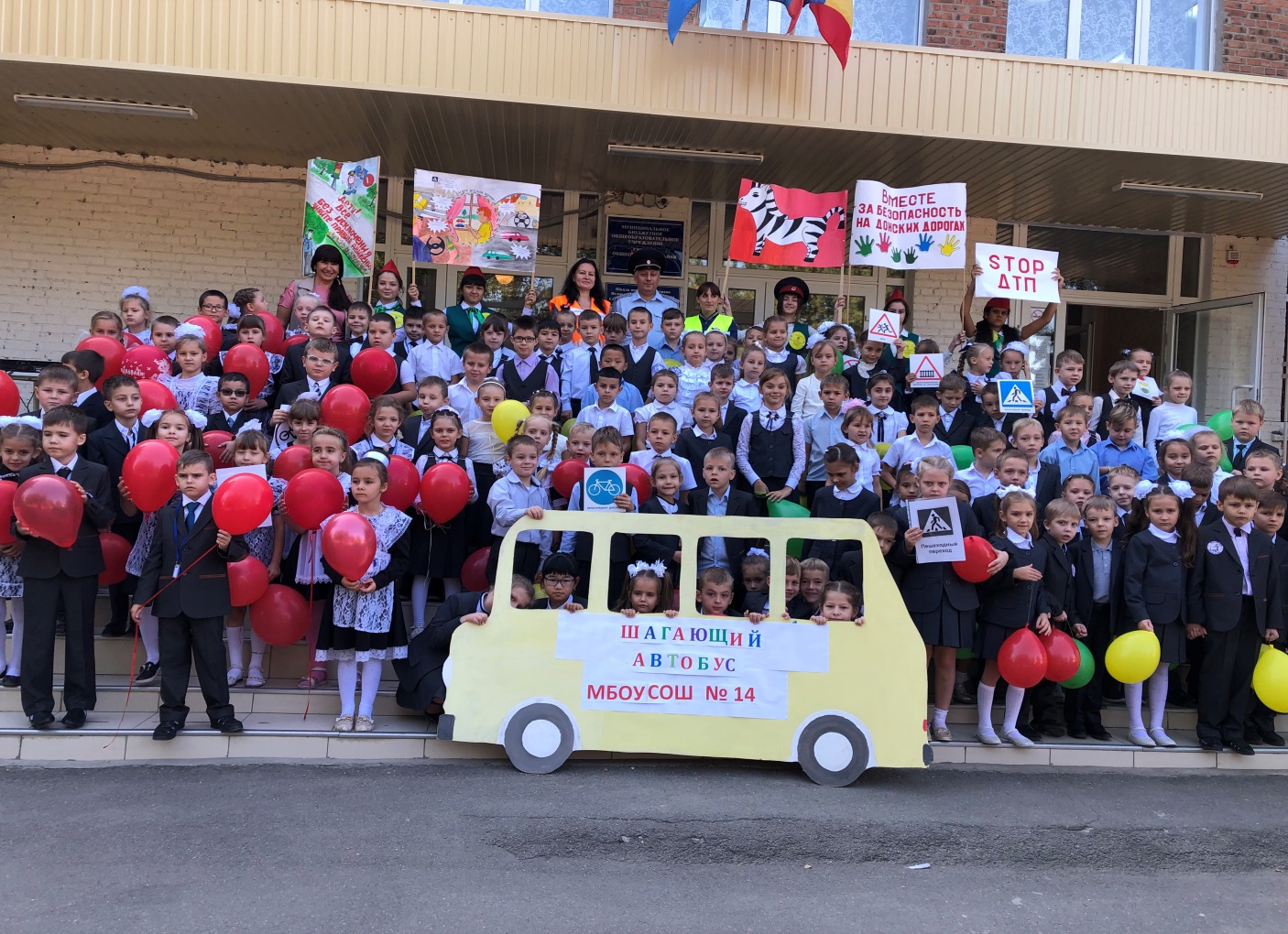 ПОСВЯЩЕНИЕ В ПЕШЕХОДЫ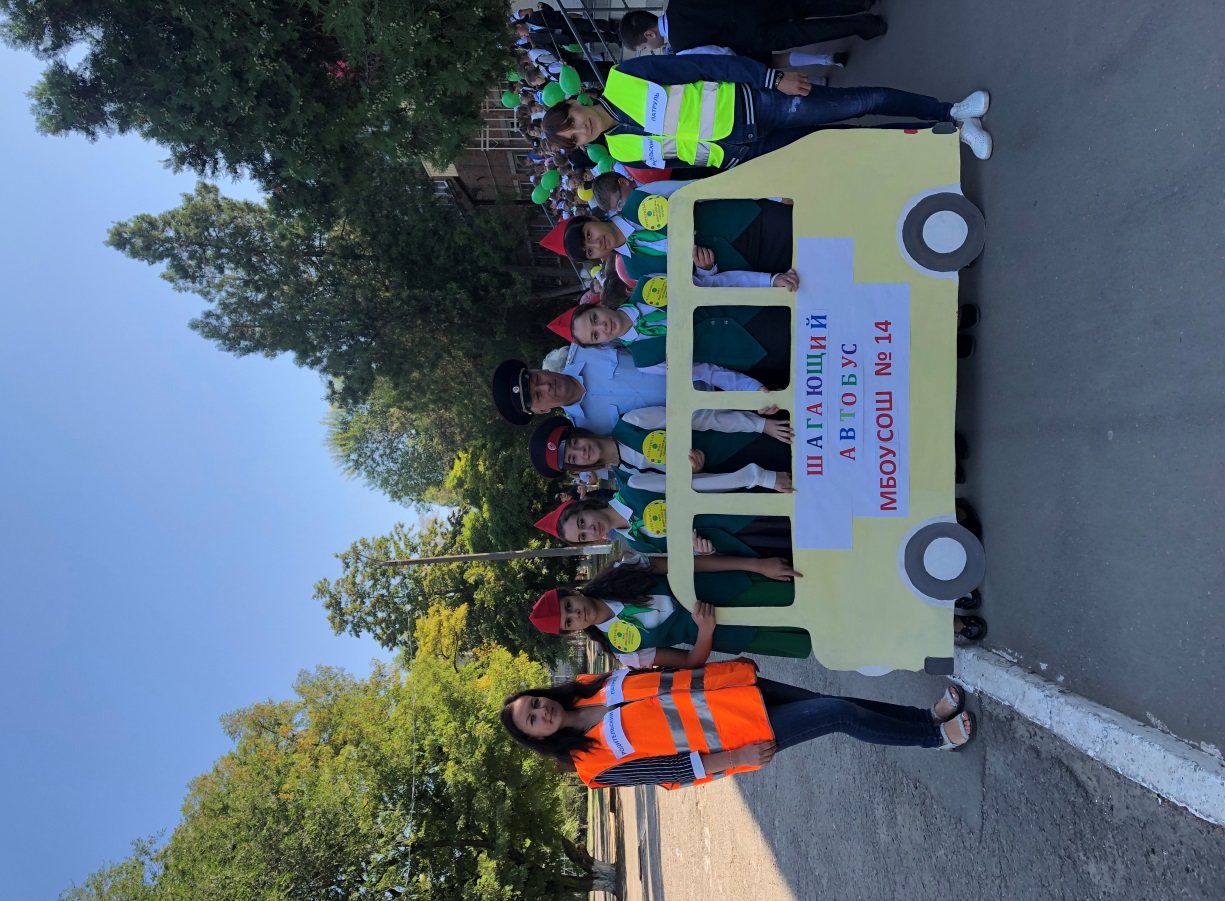 13.09.2019г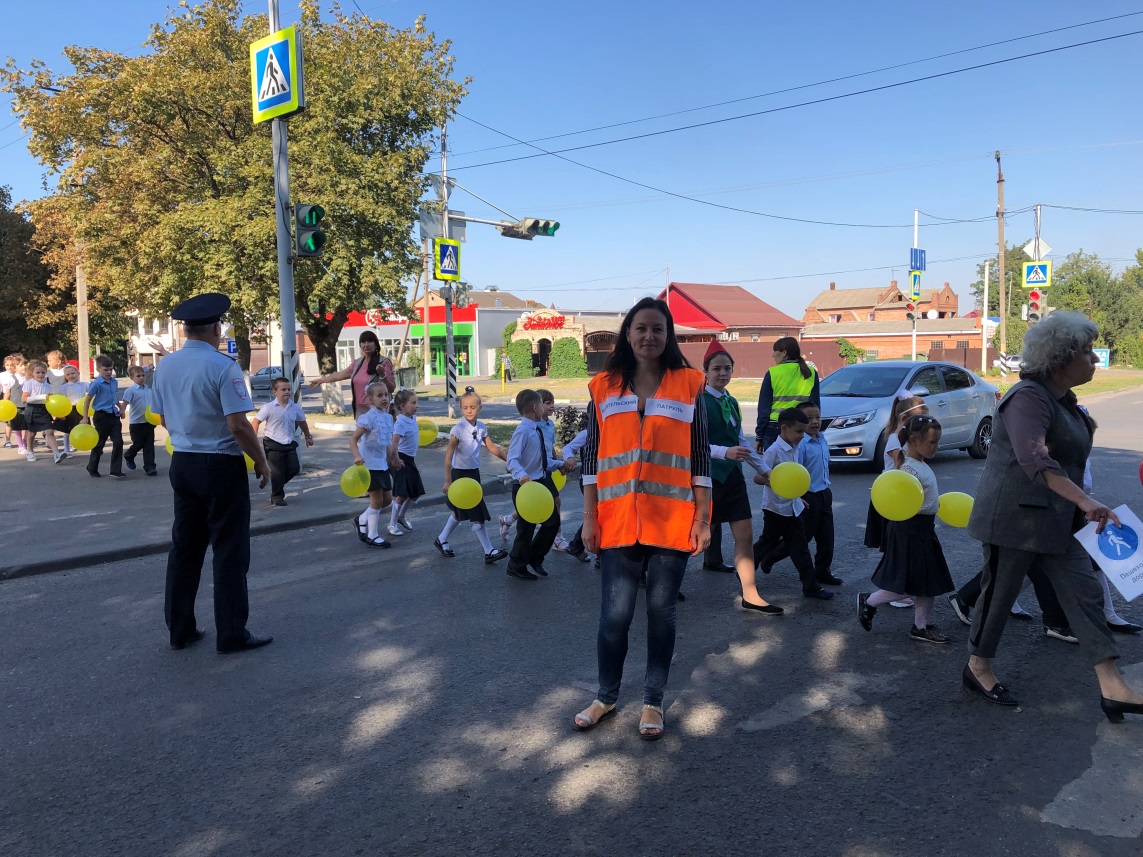 